Publicado en Madrid, España el 31/05/2023 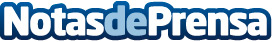 Top Courier destaca como empresa especialista en transporte de impresiones de gran formatoAlgunos materiales como impresiones de gran formato requieren de un transporte sumamente cuidadoso para garantizar su llegada a destino en perfectas condiciones. Top Courier sabe cómo hacerlo de manera segura y exitosaDatos de contacto:Juan Ramón Gómez91 663 83 43Nota de prensa publicada en: https://www.notasdeprensa.es/top-courier-destaca-como-empresa-especialista Categorias: Nacional Logística Otros Servicios http://www.notasdeprensa.es